Obrazac 1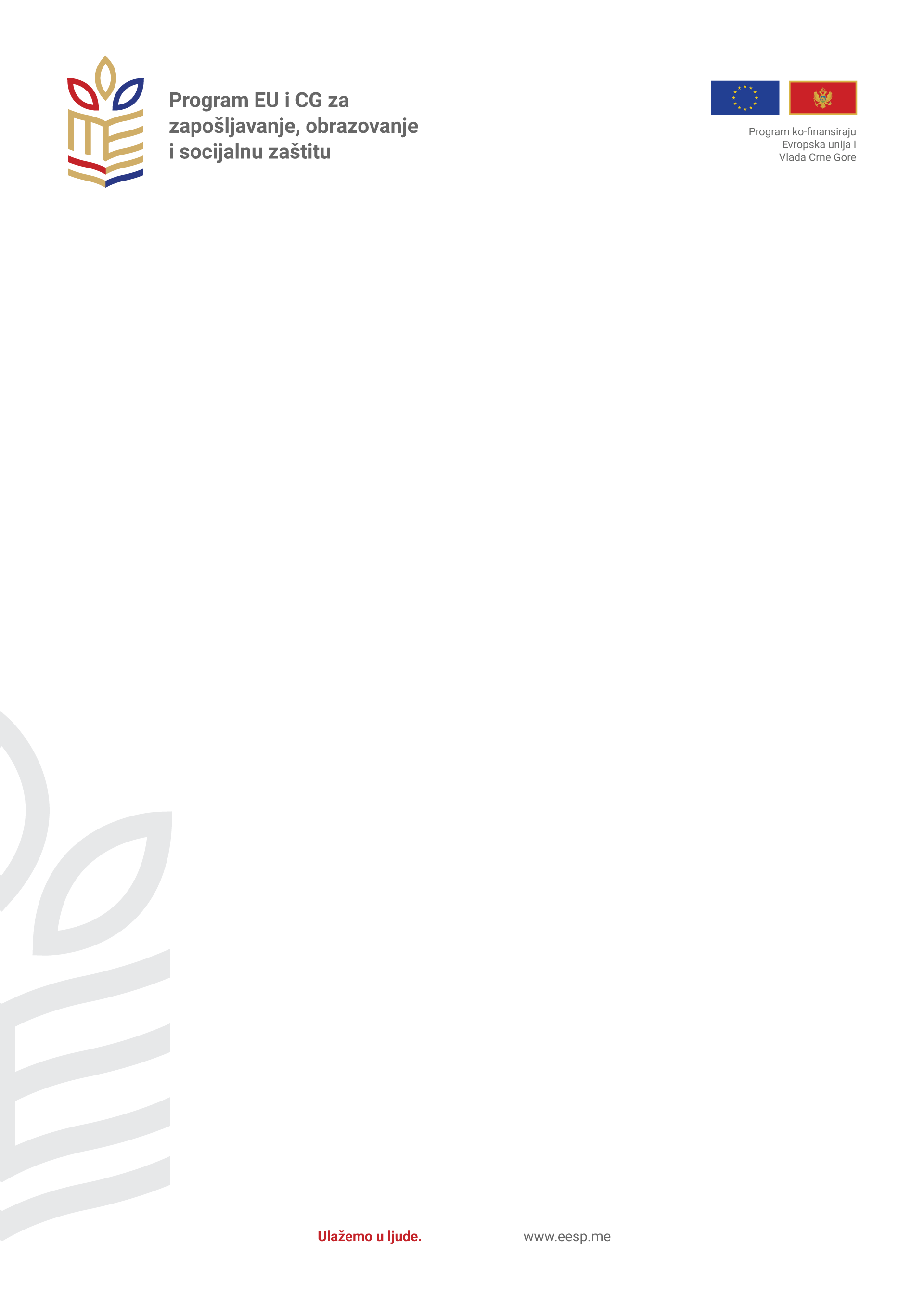 ZAHTJEV ZA DOSTAVLJANJE PONUDEPoštovani,(Naziv Korisnika-Naručioca) Vas poziva da dostavite ponudu za (predmet nabavke).I PODACI O NARUČIOCU: II PREDMET NABAVKE: /navesti /III OPIS PREDMETA NABAVKE/TEHNIČKE KARAKTERISTIKE ILI SPECIFIKACIJE:(Navesti detaljan opis predmeta nabavke koji vam je potreban za obavljanje vaše djelatnosti, kao i uslove, karakteristike i zahtjeve u pogledu kvaliteta, performansi i/ili dimenzija koje predmet nabavke treba da zadovolji. Npr. ukoliko se radi o nabavci aparata za kopiranje, a otvarate fotokopirnicu, potrebno je navesti: brzinu kopiranja/štampanja, format papira, mogućnost obostrane štampe, minimum kapaciteta listova koje skenira/štampa, memorija i sl.)(Pojašnjenje: Tehnička ponuda mora zadovoljavati sve karakteristike i kriterijume propisane tehničkim specifikacijama predmeta nabavke. Ponuda koja nije u skladu sa svim karakteristikama propisanim u tehničkim specifikacijama biće odbijena. )IV PROCJENJENA VRRIJEDNOST NABAVKE: Procijenjena vrijednost nabavke sa uračunatim PDV-om __________ €;Ponuda koja je iznad procijenjene vrijednosti nabavke će biti odbijena.V NAČIN PLAĆANJAPreko računa firme (virmanski)VI ROK ISPORUKE: (navesti)VII KRITERIJUM ZA IZBOR NAJPOVOLJNIJE PONUDE: Kriterijum za izbor najpovoljnije ponude je najniža ponuđena cijena. VIII ROK I NAČIN DOSTAVLJANJA PONUDA: Ponude se predaju radnim danima od _________ do _________ sati, zaključno sa danom _________ godine do ________ sati.(Napomena: Rok za dostavljanje ponude ne smije biti duži od 10 dana)Ponude se mogu predati:(Izabrati jednu ili više mogućnosti dostave ponuda:)elektronskim putem na e- meil adresu _______________________.neposrednom predajom na arhivi naručioca na adresi _______________.preporučenom pošiljkom sa povratnicom na adresi ________________.Molimo Vas da ukoliko niste zainteresovani svakako pošaljete odgovor kojim to i potvrđujete.IX ROK ZA DONOŠENJE OBAVJEŠTENJA O ISHODU POSTUPKA: 5 dana od dana dostavljanja ponuda.S poštovanjem,(Ime i funkcija predstavnika Naručioca )Potpis i pečatNaručilac:Adresa: Sjedište:Telefon:E-mail adresa: